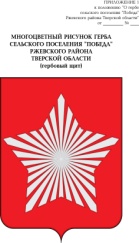 АДМИНИСТРАЦИЯ МУНИЦИПАЛЬНОГО ОБРАЗОВАНИЯСЕЛЬСКОЕ ПОСЕЛЕНИЕ «ПОБЕДА»РЖЕВСКОГО РАЙОНА ТВЕРСКОЙ ОБЛАСТИП О С Т А Н О В Л Е Н И Е	27.04.2018 г.                                                                                                         № 35О внесении изменений в Постановление администрации сельского поселения «Победа»Ржевского района Тверской области от 18.09.2015 г. № 51А«Об утверждении муниципальной программы«Комплексное развитие территории муниципального образования сельское поселение «Победа» Ржевского района Тверской  области на 2016-2020 годы»»                     В целях исполнения Федерального закона от 6 октября 2003 года № 131-ФЗ «Об общих принципах организации местного самоуправления в Российской Федерации», руководствуясь Уставом муниципального образования сельское поселение «Победа» Ржевского района Тверской области и в соответствии с постановлениями администрации сельского поселения «Победа» Ржевского района Тверской области от    14.08.2017 г.   № 64  «О  Порядке  принятия решений о разработке муниципальных    программ, формирования, реализации и проведения оценки эффективности  реализации муниципальных программ муниципального образования  сельское  поселение  «Победа»   Ржевского   района     Тверской области»ПОСТАНОВЛЯЕТ:1) Внести в постановление администрации сельского поселения «Победа» от 18.09.2015 г. №51А «Об утверждении муниципальной программы «Комплексное развитие территории муниципального образования сельское поселение «Победа» Ржевского района Тверской области на 2016-2020 годы»» следующие изменения:1. В паспорте муниципальной программы «Комплексное развитие территории муниципального образования сельское поселение «Победа» Ржевского района Тверской области на 2016-2020 годы» в разделе «Объемы и источники финансирования программы по годам ее реализации в разрезе подпрограмм»  слова:- «Общий объем финансирования муниципальной программы на 2016-2020 годы – 68021,77579 тыс. руб.» заменить на слова «Общий объем финансирования муниципальной программы на 2016-2020 годы – 73280,98500 тыс. руб.»;- слова «2018 г. – 10291,83952 тыс. руб., в том числе:подпрограмма 1 –  55,0 тыс. руб.подпрограмма 2 -  791,505 тыс. руб.подпрограмма 3 -  4744,64552  тыс. руб.подпрограмма 4 -  602,419 тыс. руб.подпрограмма 5 -  69,0 тыс. руб.подпрограмма 6 -   435,0  тыс. руб.подпрограмма 7 -  1019,92  тыс. руб.подпрограмма 8 – 185,35 тыс. руб.обеспечивающая подпрограмма –   2389,0  тыс. руб.»,заменить словами:«2018 г. – 15551,04873 тыс. руб., в том числе:подпрограмма 1 –  55,0 тыс. руб.подпрограмма 2 -  3793,705 тыс. руб.подпрограмма 3 -  5744,64552  тыс. руб.подпрограмма 4 -  602,419 тыс. руб.подпрограмма 5 -  69,0 тыс. руб.подпрограмма 6 -   1679,10721  тыс. руб.подпрограмма 7 -  1032,822  тыс. руб.подпрограмма 8 – 185,35 тыс. руб.обеспечивающая подпрограмма – 2389,0  тыс. руб.».2. В главе 2 «Мероприятия подпрограммы» подраздела II раздела III подпрограммы 2 «Осуществление дорожной деятельности в границах сельского поселения «Победа»»:- в решение задачи 1 «Ремонт и содержание существующей сети автодорог в целях ее сохранения» добавить следующие мероприятия:«ж) Мероприятие 7 «Расходы на безопасность дорожного движения (установка автобусных стоянок, прочие работы)»;з)  Мероприятие 8 «Ремонт дорог и дворовых территорий»».3. В главе 3 «Объем финансовых ресурсов, необходимых для реализации подпрограммы» подпрограммы 2 «Осуществление дорожной деятельности в границах сельского поселения «Победа»» подраздела II раздела III слова «20285,29134 тыс. руб.» заменить на слова «23287,49134 тыс. руб.». Таблицу 3 изложить в новой редакции: Таблица 34. В главе 2 «Мероприятия подпрограммы» подраздела III раздела III подпрограммы 3 «Поддержка жилищно-коммунального хозяйства и благоустройства территории сельского поселения «Победа»»:- в решение задачи 2 «Благоустройство территорий населенных пунктов» добавить следующие мероприятия:«о) Мероприятие 14 «Мероприятия на реализацию закона Тверской области от 16.02.2009 № 7-ЗО "О статусе города Тверской области, удостоенного почетного звания Российской Федерации "Город воинской славы»».5. В главе 3 «Объем финансовых ресурсов, необходимых для реализации подпрограммы 3» подпрограммы 3 «Поддержка жилищно-коммунального хозяйства и благоустройства территории сельского поселения «Победа»» подраздела III раздела III слова «20817,67807 тыс. руб.» заменить на слова «21817,67807 тыс. руб.». Таблицу 4 изложить в новой редакции:Таблица 46. В главе 2 «Мероприятия подпрограммы» подраздела VI раздела III подпрограммы 6 «Поддержка местных инициатив муниципального образования сельское поселение «Победа»»:- в решение задачи 3 «Ремонт водонапорных башен сельского поселения» добавить следующие мероприятия:«в) Мероприятие 3 «Капитальный ремонт водонапорных башен и насосных сельского поселения «Победа» Ржевского района Тверской области»».7. В главе 3 «Объем финансовых ресурсов, необходимых для реализации подпрограммы» подпрограммы 6 «Поддержка местных инициатив муниципального образования сельское поселение «Победа» подраздела VI раздела III слова «3529,26117 тыс. руб.»  заменить на слова «4773,36838 тыс. руб.». Таблицу 7 изложить в новой редакции:Таблица 78 В главе 2 «Мероприятия подпрограммы» подраздела VII раздела III подпрограммы 7 «Развитие и укрепление культурно-досуговой деятельности на территории сельского поселения «Победа»:- в решение задачи 1 «Развитие и укрепление культурно-досуговой деятельности» добавить следующие мероприятия:«в) Мероприятие 3 «Субсидия на повышение оплаты труда работникам муниципальных учреждений в связи с увеличением минимального размера оплаты труда»;г) Мероприятие 4 «Субсидия на повышение оплаты труда работникам муниципальных учреждений в связи с увеличением минимального размера оплаты труда (мб)».9. В главу 3 «Объем финансовых ресурсов, необходимых для реализации подпрограммы» подпрограммы 7 «Развитие и укрепление культурно-досуговой деятельности на территории сельского поселения "Победа" подраздела VII раздела III слова «7242,104 тыс. руб.»  заменить на слова «7255,006 тыс. руб.». Таблицу 8 изложить в новой редакции: Таблица 82). Внести соответствующие изменения в Приложение 1 к муниципальной программе «Комплексное развитие территории муниципального образования сельское поселение «Победа» Ржевского района Тверской области на 2016-2020 годы» (прилагается).3). Настоящее постановление вступает в силу со дня его подписания.4). Контроль за исполнением настоящего постановления оставляю за собой.       Глава администрациисельского поселения «Победа»                                           Е. Л. ТарасевичГоды реализации муниципальной программыОбъем бюджетных ассигнований, выделенный на реализацию подпрограммы 2, тыс. руб.Итого, тыс. руб.Годы реализации муниципальной программыЗадача 1 «Ремонт и содержание существующей  сети автодорог в целях ее сохранения»Итого, тыс. руб.20161331,1601331,160201716456,1583416456,1583420183793,7053793,7052019826,648826,6482020879,820879,820Всего тыс. руб.23287,4913423287,49134Годы реализации муниципальной программыОбъем бюджетных ассигнований, выделенный на реализацию подпрограммы 3, тыс. руб.Объем бюджетных ассигнований, выделенный на реализацию подпрограммы 3, тыс. руб.Объем бюджетных ассигнований, выделенный на реализацию подпрограммы 3, тыс. руб.Итого, тыс. руб.Годы реализации муниципальной программыЗадача 1 «Повышение качества коммунальных услуг и их экономическую доступность для населения»Задача 2 «Благоустройство территорий населенных пунктов»Задача 3 «Создание комфортных условий для проживания граждан на территории сельского поселения»Итого, тыс. руб.20164324,371542149,39691269,9576743,7254520172639,515481642,72520727,666425009,9071020182821,714532484,98747437,943525744,6455220191062,700957,000140,0002159,70020201062,700957,000140,0002159,700Всего тыс. руб.11911,001558191,109581715,5669421817,67807Годы реализации муниципальной программыОбъем бюджетных ассигнований, выделенный на реализацию подпрограммы 6Объем бюджетных ассигнований, выделенный на реализацию подпрограммы 6Объем бюджетных ассигнований, выделенный на реализацию подпрограммы 6Итого, тыс. руб.Годы реализации муниципальной программыЗадача 1 «Улучшение  обеспечения населения  питьевой водой нормативного качества»Задача 2 «Улучшение благоустройства населенных пунктов»Задача № 3 «Ремонт водонапорных башен сельского поселения»Итого, тыс. руб.20161976,834-1037,427173014,2611720170-80,080,0201832,60604-1646,501171679,1072120190-0020200-00Всего тыс. руб.2009,44004-2763,928344773,36838Годы реализации муниципальной программыОбъем бюджетных ассигнований, выделенный на реализацию подпрограммы 7, тыс. руб.Объем бюджетных ассигнований, выделенный на реализацию подпрограммы 7, тыс. руб.Итого, тыс. руб.Годы реализации муниципальной программыЗадача 1 «Развитие и укрепление культурно-досуговой деятельности»Задача 2 «Укрепление материально-технической базы учреждений культуры»Итого, тыс. руб.20162241,38002241,38020171315,924853,6002169,52420181012,82220,01032,8222019905,6400905,6402020905,6400905,640Всего тыс. руб.6381,406873,6007255,006